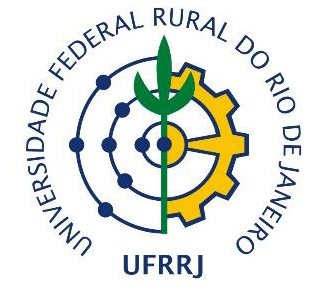 UNIVERSIDADE FEDERAL RURAL DO RIO DE JANEIROPRÓ-REITORIA DE EXTENSÃOEDITAL Nº 35/2024 DEL/PROEXT/UFRRJ_______________________________________________________________SELEÇÃO DE SUPERVISOR LOCAL PARA ATUAR NO PROJETO RAINHAS DA BAIXADAANÁLISE DO CURRÍCULO PROFISSIONALCandidatocurriculoentrevistaMédiasituaçãoAmanda Letícia Vieira Dias2,57,04,75Guilherme Gralha Martins3,58,05,75Guilherme Teixeira S. Ferreira1,07,04,0Gustavo Pontes dos Santos4,510,07,252ºKeyla Santos de Freitas1,010,05,5Natália Pereira da Silva2,010,06,0Santiago Peres Arias Filho4,010,07,03ºSidney Curitiba Gonçalves1,09,55,25Thais de Souza Silva Pereira3,010,06,5Vanessa Carvalho da S. M.4,07,55,75Victor Hugo Fontes Nogueira3,07,05,0Walkir Epifânio I. de Azevedo6,010,08,01º